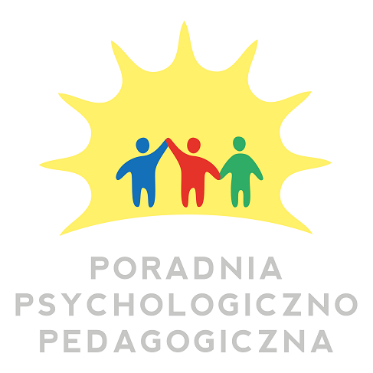 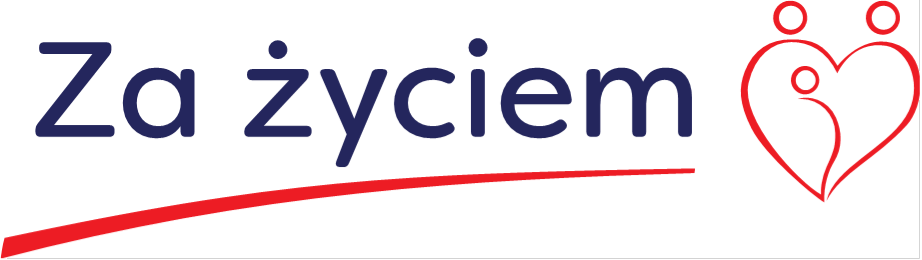 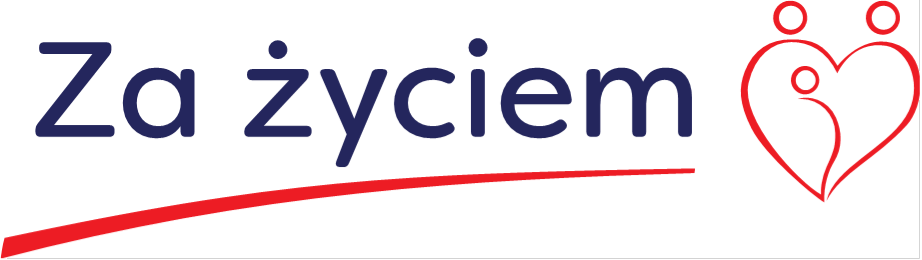 REGULAMIN REKRUTACJI I UCZESTNICTWA W PROGRAMIE "ZA ŻYCIEM"§ 1Informacje o programieRządowy Program "Za życiem" realizowany przez Poradnię Psychologiczno – Pedagogicznej ul. Piastowska 9, 78-100 w Kołobrzegu obejmuje wieloaspektową i kompleksową pomocą  dziecko niepełnosprawne i zagrożone niepełnosprawnością od 0. roku życia do podjęcia nauki w szkole oraz jego rodzinę.W ramach programu rządowego „Za życiem”  realizowane są zajęcia wczesnego wspomagania rozwoju dziecka oraz w zależności od potrzeb dziecka dodatkowe zajęcia terapeutyczne i inne specjalistyczne.Celem Programu jest poradnictwo i kompleksowe wsparcie w zakresie opieki wielospecjalistycznej dziecka i jego rodziny.§ 2Postanowienia ogólneNiniejszy regulamin określa zasady rekrutacji i uczestnictwa w Programie "Za życiem".Nabór jest prowadzony w sposób jawny i  ciągły przez cały okres realizacji Programu. Decyzję o przyjęciu danego uczestnika do Programu podejmuje Koordynator Wiodącego Ośrodka Koordynacyjno-Rehabilitacyjno-Opiekuńczego w Kołobrzegu.Osobie kwalifikującej się do uzyskania wsparcia przedstawione będą warunki uczestnictwa              w Programie, a jej dane umieszczone w dokumentacji Programu. § 3Zakres wsparciaProgram obejmuje następujące formy wsparcia  dla Uczestników Programu:Poradnictwo  - udzielanie rodzicom specjalistycznej informacji dotyczącej problemów rozwojowych dziecka;- wskazywanie jednostek udzielających specjalistycznej pomocy dzieciom;- prowadzenie akcji informacyjnych;   Wsparcie  - wskazywanie i organizowanie właściwych dla dziecka i jego rodziny form kompleksowej, specjalistycznej pomocy w szczególności: terapeutycznej, fizjoterapeutycznej, psychologicznej, pedagogicznej i logopedycznej oraz innych specjalności;  Koordynacja  - koordynowanie korzystania z usług specjalistów dostępnych na obszarze powiatu, w tym: zbieranie i upowszechnianie informacji o usługach i świadczących je specjalistach,- monitorowanie działań związanych z udzielaniem pomocy dzieciom i ich rodzinom. § 4RekrutacjaProgram skierowany jest do dzieci w wieku od 0. do rozpoczęcia nauki w szkole podstawowej, zamieszkujących na terenie Powiatu Kołobrzeskiego, ze szczególnym uwzględnieniem dzieci w wieku od 0 do 3 lat. Rekrutacja jest prowadzona w sposób ciągły w czasie trwania Programu; kolejność i zakwalifikowanie się do programu weryfikowane jest przez Koordynatora Wiodącego Ośrodka Koordynacyjno-Rehabilitacyjno-Opiekuńczego w Kołobrzegu.Realizacja zajęć odbywać się będzie od poniedziałku do soboty w miejscu i czasie oraz przez specjalistę wskazanego  rodzicowi/opiekunowi przez Koordynatora Programu.Dokumentacja rekrutacyjna składa się z wniosku o przyjęcie do Programu zawierającego zgodę na przetwarzanie danych osobowych oraz oświadczenia o znajomości regulaminu rekrutacji i uczestnictwa w Programie a także dokumentację potwierdzającą niepełnosprawność lub zagrożenie niepełnosprawnością dziecka.Informacja dotycząca rodzaju przyznanego wsparcia przekazywany będzie osobiście rodzicowi/ prawnemu opiekunowi dziecka zakwalifikowanego do Programu.Zgłoszenia do Programu można składać w sekretariacie Poradni Psychologiczno – Pedagogicznej w Kołobrzegu, ul. Piastowska 9 w Kołobrzegu a informacje pod numerem telefonu 943545447.§ 5Prawa i obowiązki Uczestnika ProgramuUczestnik Programu zobowiązany jest do: systematycznego udziału w formach wsparcia w Programie, do których został zakwalifikowany;udzielenia zgody na przetwarzanie danych osobowych w Programie;wypełniania ankiet ewaluacyjnych i monitoringowych w czasie trwania Programu;niezwłocznego informowania  koordynatora Programu oraz osoby prowadzącej zajęcia                  o przeszkodach uniemożliwiających udział w formach wsparcia przewidzianych   w Programie;bieżącego informowania o wszystkich zmianach, które mogą mieć wpływ na udział i kwalifikowalność w Programie;Wiodący Ośrodek Koordynacyjno – Rehabilitacyjno - Opiekuńczy ul. Piastowska 9 w  Kołobrzegu zastrzega sobie prawo skreślenia Uczestnika Programu z listy uczestników w przypadku naruszenia przez Uczestnika Programu niniejszego Regulaminu oraz zasad współżycia społecznego.  Uczestnik Projektu ma prawo do: udziału we wszystkich formach wsparcia w Programie "Za życiem”, do których się kwalifikuje w miarę posiadanych wolnych miejsc,udziału w organizowanych spotkaniach i konsultacjach,otrzymania informacji o Programie, zgłaszania uwag dotyczących form wsparcia przewidzianych w Programie,możliwości osobistego kontaktu z koordynatorem Programu, terapeutami i innymi osobami. § 6Postanowienia końcoweRegulamin wchodzi w życie z dniem 14 kwietnia 2022 roku.  W przypadku wątpliwości związanych z interpretacją Regulaminu, interpretacji wiążącej dokonuje Wiodący Ośrodek Koordynacyjno-Rehabilitacyjno-Opiekuńczy, ul. Piastowska 9, 
78-100 KołobrzegWiodący Ośrodek Koordynacyjno-Rehabilitacyjno-Opiekuńczy zastrzega sobie prawo do dokonywania zmian w niniejszym Regulaminie.